Do all your work and submit answers with your work, on the separate paper provided.  Organize your work for efficient grading and feedback.  Leave a margin, especially in the top left, where the staple goes!   (5 pts)  Find and graph the domain of .(Bonus 5 pts)  Use the fact that  to prove that .Find the first partials  and  for...(5 pts)  (5 pts)  (5 pts)  Use implicit differentiation to find  for the equation Let .(5 pts)  Find an equation of the tangent plane to f  at the point .(5 pts)  Use your previous answer to approximate .(5 pts)  Find the actual value of .(5 pts)  Find  for the change in z from  to (5 pts)  Find the differential approximation .  You may calculate this, directly, or just use previous work and a subtraction.Let .(5 pts)  What is the gradient at the point ?(5 pts)  Find the directional derivative  in the direction of .Find the shortest distance between the plane  and the point  in two ways:(5 pts)  Use 1st- and/or 2nd- derivative test.(5 pts)  Use earlier skills from Chapter 12.(5 pts)  Find the point on the plane in #7 that is closest to .Bonus:  Answer up to 3 of the following for up to 15 bonus points.(5 pts)  (Line segment)  Write the equation of the line segment between  and . (5 pts)  Consider the object .  Show its traces in the planes  for different choices of k and project those into the planes, respectively. (5 pts)  Give a verbal description of the statement .  What is it? What does it mean? What’s our shortcut for calculating it, in terms of ?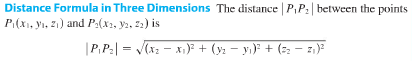 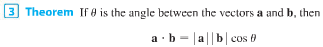 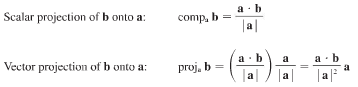 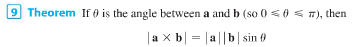 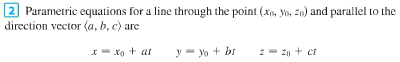 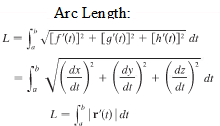 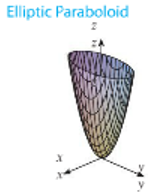 